LANGAGE : IL … / ELLE…Demander à votre enfant de vous exprimer par une phrase commençant par il ou elle ce que fait Souricette et Petit Loup. Ils peuvent également faire une phrase commençant par le nom de la mascotte mais ils doivent également utiliser l’article défini.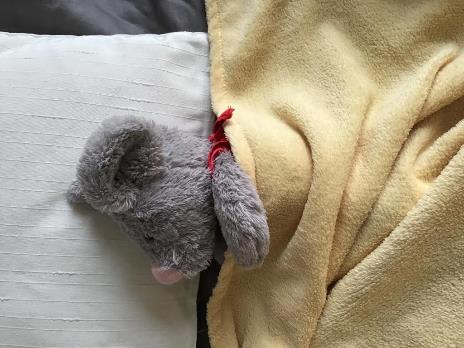 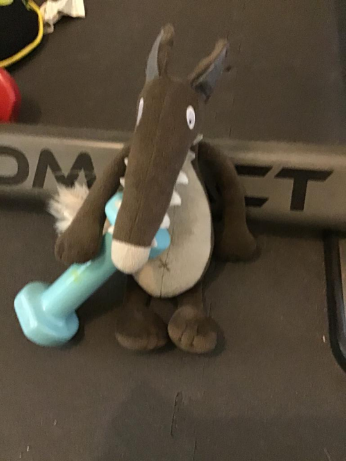 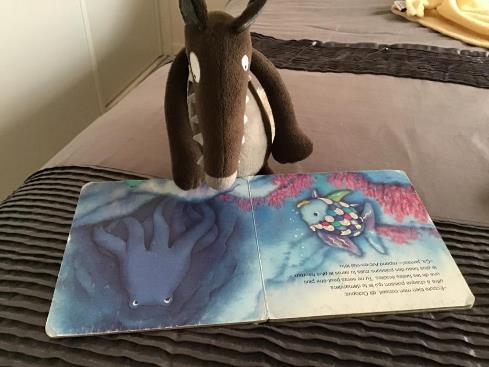 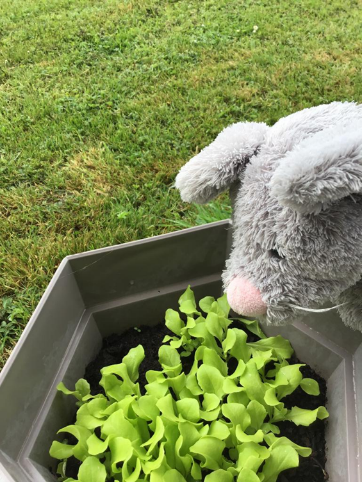 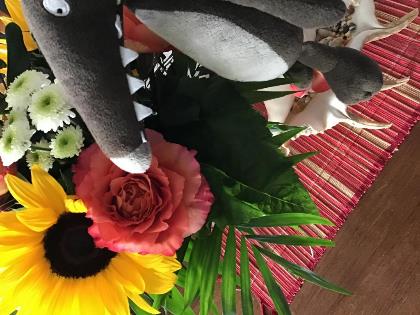 